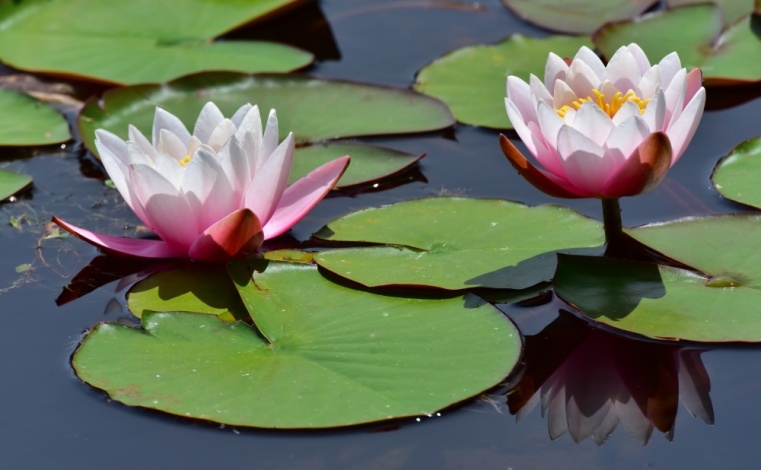 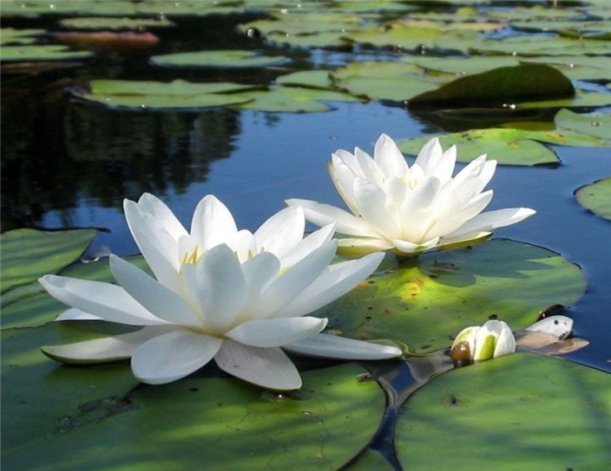 Кувшинки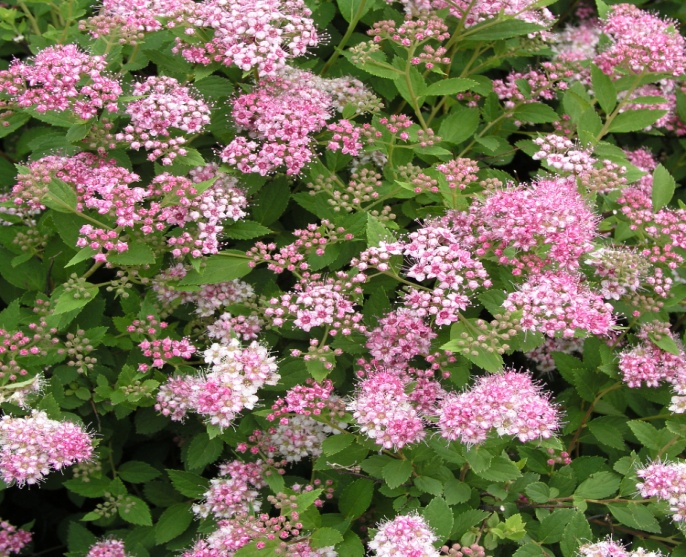 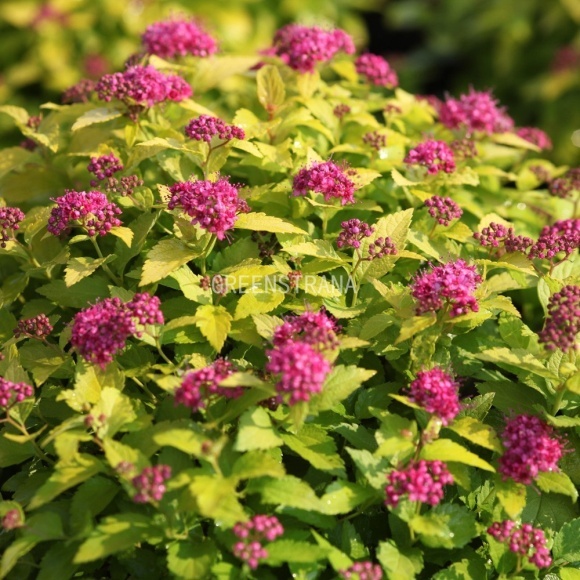 Спирея японская